INHOUDWELKE ZORG EN ONDERSTEUNING HEBT U NODIG?Het VAPH biedt verschillende vormen van ondersteuning voor minderjarigen. U kunt begeleiding, dagopvang of verblijf (overnachting) voor uw kind organiseren. U kunt een persoonlijke assistent aanwerven voor organisatorische hulp thuis of op school. Ook een tegemoetkoming voor hulpmiddelen en aanpassingen of voor een tolk voor doven en slechthorenden is mogelijk. Tot slot kan het VAPH tegemoetkomen in verblijfs- en vervoerskosten in het gewoon onderwijs.Sommige vormen van ondersteuning zijn rechtstreeks toegankelijk: u kunt rechtstreeks contact opnemen met een zorgaanbieder. Voor andere vormen van ondersteuning moet u een aanvraag indienen.Om te weten welke ondersteuning voor u het best past, kunt u een beroep doen op verschillende diensten en organisaties. De diensten ondersteuningsplan (DOP’s) en de multidisciplinaire teams (MDT’s) zijn daarvoor specifiek erkend. U kunt ook terecht bij onder meer gebruikersverenigingen en de dienst maatschappelijk werk (DMW) van uw ziekenfonds. U kunt ook terecht bij de intersectorale toegangspoort (ITP), een dienst van de jeugdhulp binnen Opgroeien, een agentschap van de Vlaamse overheid.Voor meer informatie:diensten ondersteuningsplan: www.vaph.be/organisaties  diensten maatschappelijk werk van het ziekenfonds: www.zorg-en-gezondheid.be  intersectorale toegangspoort: www.jeugdhulp.be/organisaties/intersectorale-toegangspoort-itp BEGELEIDING, DAGOPVANG EN VERBLIJFBEGELEIDINGZorgt u zelf voor uw zoon of dochter met een handicap? Dan kan pedagogische en psychosociale begeleiding nuttig zijn. Ook voor kinderen of jongeren die in een multifunctioneel centrum opgevangen worden, kan begeleiding een belangrijke aanvulling zijn. De begeleiding is gericht op de ontwikkeling van het kind of de jongere en de pedagogische en psychosociale begeleiding van de ouders. Kinderen leren bijvoorbeeld meer over hun handicap en hoe ze ermee kunnen omgaan. Ouders kunnen bijvoorbeeld specifieke opvoedingstips krijgen.DAGOPVANGBent u op zoek naar aangepaste dagopvang of dagbesteding voor uw kind met een handicap? Een VAPH-zorgaanbieder kan overdag voor een zinvolle dagbesteding zorgen, zoals creatieve activiteiten en uitstappen in groep. Of voor begeleiding voor, tijdens en na de schooluren.VERBLIJF Bent u op zoek naar opvang voor uw kind met een handicap tijdens de nacht? Ook dan kunt u een beroep doen op een VAPH-zorgaanbieder. Dat kan zowel op weekdagen als in het weekend.Voor wie af en toe nood heeft aan begeleiding, dagopvang of verblijf, is er rechtstreeks toegankelijke hulp. Wie nood heeft aan intensieve begeleiding, dagopvang of verblijf, kan via de intersectorale toegangspoort (ITP) een aanvraag indienen voor ondersteuning door een multifunctioneel centrum. De intersectorale toegangspoort is een dienst van de jeugdhulp binnen Opgroeien, een agentschap van de Vlaamse overheid.RECHTSTREEKS TOEGANKELIJKE HULPRechtstreeks toegankelijke hulp (RTH) is beperkte, handicapspecifieke ondersteuning voor wie af en toe hulp nodig heeft. Voor rechtstreeks toegankelijke hulp hoeft u geen aanvraag in te dienen bij de intersectorale toegangspoort (ITP). U kunt rechtstreeks contact opnemen met een zorgaanbieder.Rechtstreeks toegankelijke hulp bestaat in drie vormen: begeleiding, dagopvang en verblijf (overnachting). U kunt kiezen voor een van die vormen of voor een combinatie:51 begeleidingenof 36 mobiele begeleidingenof 91 groepsbegeleidingenof 91 dagen dagopvangof 61 nachten verblijfHeeft uw kind een (vermoeden van) handicap en staat het voor een belangrijk overgangsmoment, zoals de eerste stap naar de kinderopvang of de overgang van de kleuterklas naar de lagere school? Dan kunt u ook een beroep doen op globale individuele ondersteuning (GIO) om die overgang en de start te ondersteunen.Minderjarigen met een (vermoeden van) handicap moeten in Vlaanderen of in het Brussels Hoofdstedelijk Gewest wonen.Als u denkt dat rechtstreeks toegankelijke hulp u kan helpen, volstaat het om contact op te nemen met een aanbieder van rechtstreeks toegankelijke hulp. U kunt dan met hem bespreken of u in aanmerking komt voor ondersteuning en of hij u de gewenste ondersteuning kan bieden. Dat is afhankelijk van de beschikbare capaciteit van de zorgaanbieder.Meer informatie over rechtstreeks toegankelijke hulp vindt u op www.vaph.be/rth of in de brochure 'Rechtstreeks toegankelijke hulp'.In de 'Wegwijzer VAPH-ondersteuning' kunt u zoeken naar het beschikbare aanbod van rechtstreeks toegankelijke hulp. U vindt de Wegwijzer op www.vaph.be/wegwijzer. MULTIFUNCTIONEEL CENTRUM WELKE ONDERSTEUNING BIEDT EEN MULTIFUNCTIONEEL CENTRUM?BEGELEIDINGBegeleiding van het gezin en de ruimere context is erg belangrijk in elk ondersteuningstraject voor minderjarigen met een handicap. Zorgt u zelf voor uw zoon of dochter met een handicap, dan kan enige pedagogische en psychosociale begeleiding nuttig zijn. Ook voor kinderen of jongeren die dagopvang, verblijf of diagnostiek aangeboden krijgen, kan dat aanbod een belangrijke aanvulling zijn.De begeleiding richt zich op de ontwikkeling van uw kind en de pedagogische en psychosociale ondersteuning van uzelf als ouders. De aanvaarding van de handicap en ook de toekomst van uw kind staan centraal. De begeleiding gebeurt aan huis of op een afgesproken plaats door middel van individuele gesprekken of groepssessies.DAGOPVANGDe multifunctionele centra kunnen twee vormen van dagopvang aanbieden:Schoolaanvullende dagopvang: bij deze dagopvang gaan de kinderen of jongeren naar school. Voor, na en tijdens de schooluren worden ze begeleid door het multifunctioneel centrum.Schoolvervangende dagopvang: bij deze dagopvang wordt er tijdens de schooluren voor de kinderen of jongeren een alternatief programma aangeboden. Het gaat zowel om de kinderen of jongeren die vrijgesteld zijn van leerplicht als om kinderen of jongeren die tijdelijk niet meer naar school kunnen gaan. Er wordt zoveel mogelijk samengewerkt met de school.Tijdens de dagopvang kan uw kind ook gebruik maken van verschillende vormen van behandeling en training (kinesitherapie, logopedie, ergotherapie, zelfredzaamheidstraining, structurering ... ).VERBLIJFIn multifunctionele centra kan overnacht worden in een omgeving die is aangepast aan de noden van het kind of de jongere. Bij het verblijf is zowel de opvang ‘s avonds als het ontbijt mee inbegrepen. Meestal wordt verblijf gecombineerd met dagopvang binnen het centrum of ergens anders.Het aantal nachten dat het kind of de jongere blijft overnachten, hangt af van zijn ondersteuningsvraag. Dat kan zeven dagen per week zijn, maar ook minder. Ook tijdens de schoolvakanties is verblijf mogelijk.In een multifunctioneel centrum kunt u terecht tot en met de leeftijd van 21 jaar. Ook Opgroeien heeft een aantal instrumenten om de verderzetting van de ondersteuning te kunnen waarborgen, zoals cliëntoverleg, cliëntbemiddeling, jeugdhulpregiebespreking, het inzetten van bijkomende financiële middelen ... Meer informatie daarover vindt u op het Vlaams Loket Jeugdhulp: www.jeugdhulp.be/vlaams-loket-jeugdhulp. HOE ONDERSTEUNING DOOR EEN MULTIFUNCTIONEEL CENTRUM AANVRAGEN?De aanvraagprocedure voor ondersteuning door een multifunctioneel centrum verloopt via de intersectorale toegangspoort (ITP), een dienst van de jeugdhulp binnen Opgroeien, een agentschap van de Vlaamse overheid.Om de aanvraagprocedure bij de intersectorale toegangspoort op te starten, neemt u contact op met een dienst die uw contactpersoon-aanmelder kan zijn. Voor personen met een handicap zijn dat multidisciplinaire teams die erkend zijn door Opgroeien. U vindt ze terug via de website van Opgroeien: www.jeugdhulp.be/organisaties/multidisciplinaire-team-mdt. Samen met uw contactpersoon-aanmelder, vult u het aanmeldingsdocument (A-document) in.Uw contactpersoon-aanmelder bezorgt dat document, samen met andere nodige documenten, aan de toegangspoort.Uw contactpersoon-aanmelder volgt samen met u het hele verloop van de procedure op.Meer informatie over de intersectorale toegangspoort vindt u op www.jeugdhulp.be/organisaties/intersectorale-toegangspoort-itp. HOE ONDERSTEUNING DOOR EEN MULTIFUNCTIONEEL CENTRUM ZOEKEN?Als een multidisciplinair team (MDT) een aanvraag voor uw kind heeft ingediend bij de intersectorale toegangspoort (ITP), dan maakt het team Indicatiestelling een indicatiestellingsverslag op. Dat indicatiestellingsverslag zegt welke vorm van hulp voor uw kind het meest aangewezen is, maar niet waar uw kind daarvoor terecht kan. Dat is de opdracht van het team Jeugdhulpregie. Dat team gaat op zoek naar een zorgaanbieder die de aangewezen hulpverlening of ondersteuning kan bieden.Meer informatie vindt u op de website Jeugdhulp van Opgroeien: www.jeugdhulp.be. De adressen van de multifunctionele centra vindt u op www.vaph.be/organisaties.  WAT KOST DE ONDERSTEUNING DOOR EEN MULTIFUNCTIONEEL CENTRUM?Als gebruiker van een multifunctioneel centrum (MFC) betaalt u een persoonlijke bijdrage aan het centrum. Die bijdragen worden vermeld in de overeenkomst die u afsluit met het centrum. Het VAPH legt de bijdragen vast voor de verschillende soorten ondersteuning. U vindt de maximale bijdragen op www.vaph.be/mfc.  HOE START DE ONDERSTEUNING DOOR EEN MULTIFUNCTIONEEL CENTRUM?Het begin van de ondersteuning door een zorgaanbieder verloopt niet overal op dezelfde manier. Er bestaan wel een aantal regels en afspraken, bijvoorbeeld rond de informatieplicht van de zorgaanbieders en rond de inspraak en de privacy van de gebruikers.Bij de start van de ondersteuning ondertekenen u en de zorgaanbieder een overeenkomst die bestaat uit een individuele dienstverleningsovereenkomst (inclusief handelingsplan) en collectieve rechten en plichten. In de individuele dienstverleningsovereenkomst komt u met de zorgaanbieder overeen welke ondersteuning aan u of uw kind zal worden aangeboden, op welke manier dat zal gebeuren en welke vergoeding daartegenover staat.In de collectieve rechten en plichten worden de wederzijdse rechten en plichten van de gebruikers en de zorgaanbieder omschreven. U vindt daarin onder meer een beschrijving van de dienstverlening, de voorwaarden voor de opvang en de omstandigheden van een eventueel ontslag. U krijgt daarin ook informatie over uw inspraakmogelijkheden, bijvoorbeeld over het collectief overleg en over de manier waarop u bemerkingen, suggesties of klachten kunt formuleren.HEBT U DRINGEND ONDERSTEUNING VAN EEN MULTIFUNCTIONEEL CENTRUM NODIG?In dringende situaties zal het team Indicatiestelling van de intersectorale toegangspoort binnen de vijf werkdagen een indicatiestellingsverslag opstellen. Ook het team Jeugdhulpregie moet dan heel snel nagaan of de hulp die nodig is, meteen kan starten. Uw contactpersoon-aanmelder weet hoe hij een aanvraag kan indienen bij dringende situaties en kan u er meer uitleg over geven.CRISISJEUGDHULPU kunt ook gebruikmaken van crisisjeugdhulp. Neem daarvoor contact op met uw contactpersoon-aanmelder of een andere hulpverlener (bijvoorbeeld uw huisarts). Meer informatie over crisisjeugdhulp vindt u op de website van Opgroeien: www.jeugdhulp.be/aanbod/specifieke-situaties/crisisjeugdhulp. PERSOONLIJKE-ASSISTENTIEBUDGETWilt u dat uw kind thuis blijft wonen en hebt u nood aan assistentie bij dagelijkse activiteiten? Een persoonlijke assistent biedt praktische, inhoudelijke en organisatorische hulp thuis of op school.Om persoonlijke assistenten aan te werven, kunt u een beroep doen op het persoonlijke-assistentiebudget. Dat is een budget dat het VAPH u geeft om de assistentie voor uw kind thuis of op school te organiseren en te financieren. Een persoonlijke-assistentiebudget moet u aanvragen.Meer informatie kunt u vinden via www.vaph.be/persoonlijke-budgetten/pab/algemeen.  WAT KUNT U DOEN MET EEN PERSOONLIJKE-ASSISTENTIEBUDGET?Met een persoonlijke-assistentiebudget werft u assistenten aan om de assistentie voor uw kind thuis of op school te organiseren en te financieren. De persoonlijke assistenten kunnen helpen bij:lichamelijke taken (bijvoorbeeld wassen, aankleden, eten)verplaatsingen (bijvoorbeeld naar school gaan)dagactiviteiten (bijvoorbeeld uitstappen)agogische of orthopedagogische begeleiding of ondersteuning van u of van uw kind (aanvaarding van en omgang met de handicap, zelfredzaamheid, assertiviteit, opbouw van een sociaal netwerk, toekomstplanning ...)Werken met een persoonlijke-assistentiebudget betekent dat u als budgethouder werkt met persoonlijke assistenten. U bent opdrachtgever en/of werkgever van uw persoonlijke assistenten. U bepaalt zelf wie uw persoonlijke assistenten zijn, met hoeveel persoonlijke assistenten u werkt, hoeveel u die personen betaalt, en welke overeenkomst u met hen sluit conform de Belgische arbeidswetgeving.Een bijstandsorganisatie kan u deskundig advies verlenen over uw andere verplichtingen en activiteiten als werkgever.Daarnaast kunt u het persoonlijke-assistentiebudget gebruiken om kortdurende ondersteuning te kopen:kortdurend verblijf in een multifunctioneel centrumkortdurende dag- of woonondersteuning bij een vergunde zorgaanbiederkortdurende dagondersteuning in een geregistreerd groenezorginitiatiefkortdurende dagondersteuning of kortdurend verblijf in een ouderinitiatiefBovenvermelde ondersteuning kan gekocht worden tot een maximum van 92 dagen, al dan niet aaneensluitend, per kalenderjaar.kortdurende mobiele en/of ambulante begeleiding bij een vergunde zorgaanbieder (met inbegrip van multifunctioneel centrum)Deze 1-op-1-ondersteuning kan gekocht worden tot een maximum van 36 mobiele begeleidingen of 51 ambulante begeleidingen per kalenderjaar.HOEVEEL BEDRAAGT HET PERSOONLIJKE-ASSISTENTIEBUDGET?Er zijn 5 budgetcategorieën, van 10.356,73 tot 48.331,38 euro per jaar. Dat zijn de bedragen voor 2021. Die bedragen worden 1 keer per jaar aan de index aangepast.De hoogte van het persoonlijke-assistentiebudget is afhankelijk van onder andere de aard en de ernst van de handicap en van de leefsituatie en kan dus variëren.HOE EEN PERSOONLIJKE-ASSISTENTIEBUDGET AANVRAGEN?De aanvraagprocedure voor een persoonlijke-assistentiebudget verloopt via de intersectorale toegangspoort (ITP), een dienst van de jeugdhulp binnen Opgroeien, een agentschap van de Vlaamse overheid. Om de aanvraagprocedure bij de intersectorale toegangspoort op te starten, neemt u contact op met een dienst die uw contactpersoon-aanmelder kan zijn. Voor personen met een handicap zijn dat multidisciplinaire teams die erkend zijn door Opgroeien. U vindt ze terug via de website Jeugdhulp van Opgroeien: www.jeugdhulp.be/organisaties/multidisciplinaire-team-mdt.  Samen met uw contactpersoon-aanmelder, vult u het aanmeldingsdocument (A-document) in. Uw contactpersoon-aanmelder bezorgt dat document, samen met andere nodige documenten, aan de toegangspoort.Uw contactpersoon-aanmelder volgt samen met u het hele verloop van de procedure op.Meer informatie over de intersectorale toegangspoort vindt u op www.jeugdhulp.be/organisaties/intersectorale-toegangspoort-itp.  HEBT U DRINGEND EEN PERSOONLIJKE-ASSISTENTIEBUDGET NODIG?SPOEDPROCEDUREEen kind of jongere (van 6 tot en met 17 jaar) kan een persoonlijke-assistentiebudget toegekend krijgen via een spoedprocedure als er sprake is van een snel degeneratieve aandoening. Daaronder wordt het volgende verstaan:een evolutieve neuromusculaire aandoeningeen stofwisselingsziekte (metabole stoornis) met een ernstige en evolutieve weerslag op het algemeen functionerenBovendien moet over een periode van één jaar of minder, net voor de aanvraag, de zelfredzaamheid van het kind of de jongere sterk verminderd zijn. Concreet houdt dat een of meerdere van onderstaande veranderingen in:Het kind of de jongere kan niet langer zonder hulp van derden opstaan en zich verplaatsen.Het kind of de jongere kan zich niet langer zelfstandig wassen en aankleden.Het kind of de jongere kan niet langer zelfstandig eten.Het kind of de jongere kan niet langer zelfstandig naar het toilet gaan en zich reinigen.Het kind of de jongere heeft nood aan kunstmatige beademing met continu toezicht.Voor kinderen en jongeren wordt rekening gehouden met de verworven zelfstandigheid op de leeftijd van zes jaar.Om de spoedprocedure op te starten, moet u onder andere een medisch attest laten invullen door de behandelend arts-specialist van de gespecialiseerde dienst als bewijs van de snel degeneratieve aandoening en de verminderde zelfredzaamheid. Dat attest moet ingediend worden bij de intersectorale toegangspoort. U vindt het attest op www.vaph.be/pab. CRISISJEUGDHULPU kunt ook gebruikmaken van crisisjeugdhulp. Neem daarvoor contact op met uw contactpersoon-aanmelder of een andere hulpverlener (bijvoorbeeld uw huisarts). Meer informatie over crisisjeugdhulp vindt u op de website van Opgroeien: www.jeugdhulp.be/aanbod/specifieke-situaties/crisisjeugdhulp. HULPMIDDELEN EN AANPASSINGENHulpmiddelen en aanpassingen kunnen uw kind helpen om activiteiten waarbij hij moeilijkheden ondervindt, uit te voeren, bijvoorbeeld:een traplift om de trap te overbruggeneen beeldschermloep om tekst vergroot te lezeneen trilwekker om gewekt te wordeneen aangepaste woning, (aangepaste) software of fiets ... Het VAPH geeft tegemoetkomingen voor hulpmiddelen en aanpassingen. Ook voor blindengeleidehonden, incontinentiemateriaal en pedagogische hulp bij hogere studies kunt u bij het VAPH terecht. Een tegemoetkoming voor hulpmiddelen en aanpassingen moet u aanvragen.Meer informatie vindt u op www.vaph.be/hulpmiddelen en in de brochure 'Hulpmiddelen en aanpassingen'.TOLK VOOR DOVEN EN SLECHTHORENDENEen tolk voor doven en slechthorenden vertaalt de gesproken taal in een taal die de dove of slechthorende begrijpt. Het VAPH kan een recht op tolkuren geven om een tolk voor doven en slechthorenden in te schakelen in de privésituatie.Ontving u van het VAPH  een recht op tolkuren, dan garandeert dat de betaling van de tolkprestaties via de gesubsidieerde tolkuren van het VAPH. De tolkuren die het VAPH subsidieert, kunnen alleen ingezet worden bij tolkopdrachten in de leefsituatie. Die tolkuren worden ook privé-tolkuren of 'L-uren' genoemd. De 'L' verwijst naar de leefsituatie.Een recht op tolkuren moet u aanvragen.Meer informatie vindt u op www.vaph.be/tolk en in de brochure 'Hulpmiddelen en aanpassingen'.VERVOERS- EN VERBLIJFSKOSTEN IN HET GEWOON ONDERWIJSAls uw kind een voltijds lesprogramma volgt in het gewoon onderwijs, dan kan het VAPH onder bepaalde voorwaarden een tegemoetkoming geven voor de vervoerskosten naar school.Het VAPH kan ook de verblijfskosten (internaat of kot) van leerlingen en studenten in het gewoon onderwijs gedeeltelijk terugbetalen als het verblijf noodzakelijk is omdat de dagelijkse verplaatsingen van en naar school door de ernst en de aard van de handicap niet haalbaar zijn.Tegemoetkoming voor vervoers- en verblijfskosten moet u aanvragen. Meer informatie vindt u op www.vaph.be. OVERGANG VAN MINDER- NAAR MEERDERJARIGENONDERSTEUNING Jongvolwassenen die minderjarigenondersteuning van het VAPH krijgen of ondersteuning krijgen door een GES+-voorziening, kunnen onder voorwaarden sneller een persoonsvolgend budget na jeugdhulp ter beschikking gesteld krijgen wanneer zij de overgang moeten maken naar ondersteuning als meerderjarige. De voorwaarden om in aanmerking te komen voor een persoonsvolgend budget na jeugdhulp zijn verschillend naargelang de jongere gebruik maakt van een persoonlijke-assistentiebudget of ondersteuning krijgt van een multifunctioneel centrum of een GES+-voorziening.U vindt meer info op www.vaph.be/overgang-minder-meerderjarigen. HANDICAP DOOR ONGEVAL, MEDISCHE FOUT OF BEROEPSZIEKTEAls een (verkeers)ongeval, een arbeidsongeval, een beroepsziekte of een medische fout de oorzaak is van uw handicap, dan hebt u in veel situaties recht op een schadevergoeding van een vergoedingsdebiteur (bijvoorbeeld een verzekeringsmaatschappij, het Federaal Agentschap voor Beroepsrisico's of een ander gespecialiseerd fonds).U bent verplicht om in eerste instantie een schadevergoeding aan te vragen bij die vergoedingsdebiteur. De verzekeringsmaatschappij of het fonds in kwestie onderzoekt of u recht hebt op een schadevergoeding.Breng daarnaast ook het VAPH (via uw multidisciplinair team) meteen op de hoogte. Terwijl het onderzoek van de verzekeringsmaatschappij loopt, kunt u namelijk al de aanvraagprocedure voor ondersteuning bij het VAPH starten en eventueel al ondersteuning krijgen.Een goede samenwerking tussen de verzekeringsmaatschappij of het fonds, uzelf en het VAPH is nodig om een maximale vergoeding voor uw schade te waarborgen.Meer informatie vindt u op www.vaph.be/handicap-door-ongeval of in de brochure 'Handicap door ongeval (beroepsziekte, medische fout ...)'.CONTACT 02 249 30 00
www.vaph.be/contactPOSTADRES:
Koning Albert II-laan 15 bus 320
1210 BrusselV.U.: James Van Casteren, VAPH - Marie-Elisabeth Belpairegebouw - Simon Bolivarlaan 17 - 1000 Brussel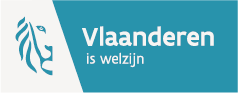 ONDERSTEUNING OP MAAT VOOR MINDERJARIGENEditie mei 2021Deze brochure geeft de stand van zaken weer op 3 mei 2021. Er wordt gewerkt aan een systeem van persoonsvolgende financiering voor minderjarigen. Meer daarover leest u op www.vaph.be/over-vaph/beleid-en-cijfers/beleid/pvf-minderjarigen.De inhoud van deze brochure wordt geüpdatet als dat nodig is. U kunt de recentste versie vinden op www.vaph.be/actueel/brochures.VERMOEDEN VAN HANDICAP Op elke leeftijd kan er een 'vermoeden van een handicap' zijn.Een vroegtijdige diagnose en behandeling kunnen de ontwikkelingskansen van een persoon met een handicap in belangrijke mate beïnvloeden. Hoe vroeger de diagnose gesteld wordt, hoe sneller een gerichte behandeling en begeleiding kan gevolgd worden.Hebt u vragen over diagnose en behandeling voor uzelf, uw kind of uw partner, dan zijn er een aantal diensten die u gericht kunnen doorverwijzen, een diagnose stellen en gespecialiseerd advies geven.Uw huisarts kan u advies geven of doorverwijzen naar gespecialiseerde artsen en diensten.Kind en Gezin richt zich tot gezinnen met jonge kinderen. Via huisbezoeken van de regioverpleegkundige en de raadplegingen bij de kinderarts wordt de ontwikkeling van het kind tijdens de eerste levensjaren opgevolgd. Zijn er problemen, dan kan Kind en Gezin u doorverwijzen naar gespecialiseerde artsen en diensten.Er is een centrum voor leerlingenbegeleiding (CLB) verbonden aan elke erkende school in Vlaanderen. Er werken artsen, verpleegkundigen, psychologen, pedagogen en maatschappelijk werkers. Is er een vermoeden van handicap, dan kunt u als ouder, leerling, leerkracht of directie terecht bij het centrum voor advies en gerichte doorverwijzing naar gespecialiseerde diensten en artsen.In een centrum voor algemeen welzijnswerk (CAW) kunt u terecht met elke vraag of elk probleem dat te maken heeft met welzijn. Bij een vermoeden van handicap kunnen medewerkers van het centrum u advies geven of gericht doorverwijzen naar gespecialiseerde diensten.Een centrum voor geestelijke gezondheidszorg (CGG) biedt medisch-psychiatrische en psychotherapeutische hulpverlening aan mensen met ernstige psychische problemen. Meestal kunt u bij die diensten terecht via doorverwijzing van artsen of eerstelijnsdiensten zoals bijvoorbeeld een centrum voor leerlingenbegeleiding of een centrum voor algemeen welzijnswerk.Een centrum voor ontwikkelingsstoornissen (COS) richt zich vooral tot jonge kinderen met een risico of vermoeden van een probleem tijdens de ontwikkeling. In het centrum kunt u terecht voor een diagnose waarbij de graad en ernst van de handicap vastgesteld wordt. U kunt er ook terecht voor het opsporen van bijkomende moeilijkheden. Het centrum geeft advies over hulpmiddelen, verdere begeleiding of behandeling en verwijst u naar diensten en organisaties die die ondersteuning kunnen bieden.In een revalidatiecentrum kunnen zowel kinderen of jongeren als volwassenen terecht voor een diagnose en behandeling van functionele en structurele beperkingen (bijvoorbeeld spraak- en taalproblemen, problemen op het vlak van bewegen, coördinatie), voor ontwikkelingsstoornissen, autismespectrumstoornissen ... Sommige revalidatiecentra zijn gespecialiseerd in de diagnose en behandeling van een bepaald type problematiek. U informeert het best bij het revalidatiecentrum zelf naar de mogelijkheden.Een centrum voor menselijke erfelijkheid onderzoekt het erfelijk karakter van genetische ziekten en aangeboren afwijkingen. U kunt er terecht voor advies, bespreking van onderzoeksresultaten en psychosociale ondersteuning na het stellen van een diagnose.Een observatie- en behandelcentrum (OBC) richt zich op kinderen of jongeren en gezinnen waar de ontwikkeling van een van de kinderen of jongeren dreigt vast te lopen door een combinatie van individuele en contextfactoren. Ze kunnen er terecht voor diagnostiek en behandeling. Dat kan zowel ambulant als in verblijf. Op het einde van de begeleiding zal men in overleg met het kind of de jongere, het gezin en de verwijzer verdere vervolghulp organiseren. Voor ondersteuning van een observatie- en behandelcentrum is een jeugdhulpbeslissing van de intersectorale toegangspoort (ITP) nodig.Op www.vaph.be/vermoeden-van-handicap vindt u de linken naar de websites van bovenvermelde diensten.